Publicado en  el 10/08/2016 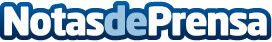 La Red Española de Albergues Juveniles y el Ministerio de Educación firman un convenio para fomentar las visitas a museosEl Ministerio de Educación, Cultura y Deporte y la Red Española de Albergues Juveniles (REAJ), han firmado un acuerdo de colaboración con el objetivo de fomentar el ocio cultural entre los jóvenes y la promoción del turismo cultural mediante el uso de los albergues juveniles, fortaleciendo sus fines comunes y potenciando la actividad de los museosDatos de contacto:Nota de prensa publicada en: https://www.notasdeprensa.es/la-red-espanola-de-albergues-juveniles-y-el_1 Categorias: Artes Visuales Turismo http://www.notasdeprensa.es